participant And rEFERRING professionnal Information
Please fill out sections 1 and 2
Personal Information ProtectionI have been informed that the information above is collected to determine eligibility for available programs, to meet statistical needs and other services managed by SPHERE.							  Yes            NoI authorize SPHERE to share this information with the ministère de l’Emploi et de la Solidarité sociale for the evaluation of the program(s).											  Yes            NoI authorize SPHERE, as part of this project, to use the information or any other useful data from any stakeholder relevant to the completion of my intervention plan. SPHERE is committed to ensuring the confidentiality of the information collected on this form.  Yes            No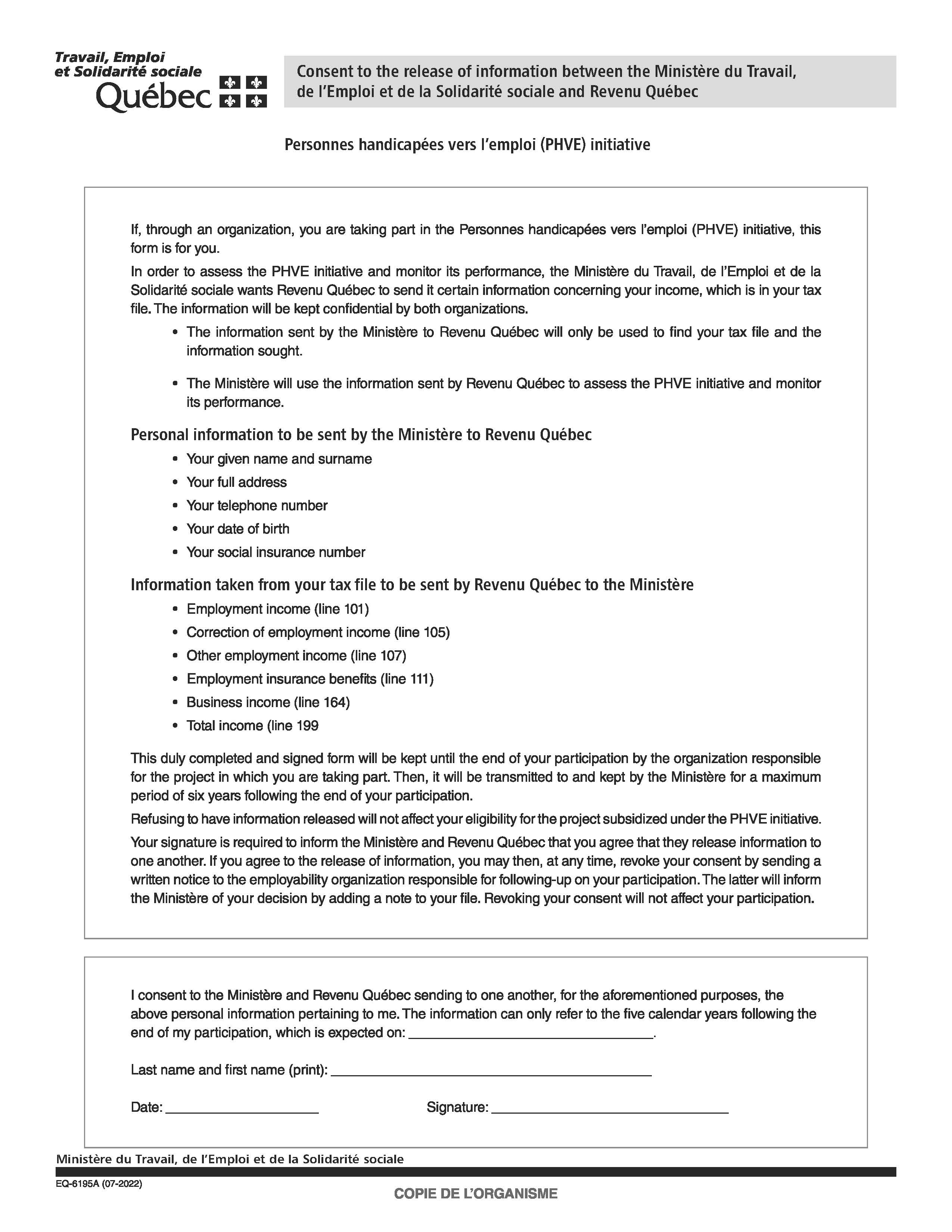 Section 1 – Participant InformationSection 1 – Participant InformationSection 1 – Participant InformationSection 1 – Participant InformationSection 1 – Participant InformationSection 1 – Participant InformationSection 1 – Participant InformationSection 1 – Participant InformationSection 1 – Participant InformationSection 1 – Participant InformationSIN:       SIN:       Family Name:       Family Name:       Family Name:       Family Name:       Family Name:       Family Name:       Family Name:       Family Name:       First Name:       First Name:       First Name:       First Name:       Date of Birth: Date of Birth: Date of Birth: Sex: Sex: Sex: Sex: Language Spoken: Language Spoken: Language Spoken: Language Spoken: Language Spoken: Region: Region: Address                                                Street                                                App.                            City                            Postal CodeAddress                                                Street                                                App.                            City                            Postal CodeAddress                                                Street                                                App.                            City                            Postal CodeAddress                                                Street                                                App.                            City                            Postal CodeAddress                                                Street                                                App.                            City                            Postal CodeAddress                                                Street                                                App.                            City                            Postal CodeAddress                                                Street                                                App.                            City                            Postal CodeAddress                                                Street                                                App.                            City                            Postal CodeAddress                                                Street                                                App.                            City                            Postal CodeAddress                                                Street                                                App.                            City                            Postal CodeAddress                                                Street                                                App.                            City                            Postal CodeAddress                                                Street                                                App.                            City                            Postal CodeAddress                                                Street                                                App.                            City                            Postal CodeAddress                                                Street                                                App.                            City                            Postal CodePhone NumberPhone NumberPhone NumberSecondary Phone NumberSecondary Phone NumberSecondary Phone NumberSecondary Phone NumberSecondary Phone NumberEmailEmailEmailEmailEmailEmailCurrent SituationCurrent SituationCurrent SituationCurrent SituationCurrent SituationCurrent SituationCurrent SituationCurrent SituationCurrent SituationCurrent SituationCurrent SituationCurrent SituationCurrent SituationCurrent Situation  Unemployed  Unemployed  Unemployed  In School 		Number hours/week:                               Program and Level (in progress):   In School 		Number hours/week:                               Program and Level (in progress):   In School 		Number hours/week:                               Program and Level (in progress):   In School 		Number hours/week:                               Program and Level (in progress):   In School 		Number hours/week:                               Program and Level (in progress):   In School 		Number hours/week:                               Program and Level (in progress):   In School 		Number hours/week:                               Program and Level (in progress):   In School 		Number hours/week:                               Program and Level (in progress):   In School 		Number hours/week:                               Program and Level (in progress): Civil Status: Civil Status:   EmployedNumber hours/week:                                      EmployedNumber hours/week:                                      EmployedNumber hours/week:                                      In School 		Number hours/week:                               Program and Level (in progress):   In School 		Number hours/week:                               Program and Level (in progress):   In School 		Number hours/week:                               Program and Level (in progress):   In School 		Number hours/week:                               Program and Level (in progress):   In School 		Number hours/week:                               Program and Level (in progress):   In School 		Number hours/week:                               Program and Level (in progress):   In School 		Number hours/week:                               Program and Level (in progress):   In School 		Number hours/week:                               Program and Level (in progress):   In School 		Number hours/week:                               Program and Level (in progress): Single Parent: Single Parent: StatusStatusStatusStatusStatusStatusStatusStatusStatusStatusStatusStatusStatusStatusBirthplace: Canadian Citizen:    Yes        NoImmigration Status: Birthplace: Canadian Citizen:    Yes        NoImmigration Status: Birthplace: Canadian Citizen:    Yes        NoImmigration Status: Country:                          Arrival Date:      Country:                          Arrival Date:      Country:                          Arrival Date:      Country:                          Arrival Date:      Country:                          Arrival Date:      Country:                          Arrival Date:      Visible Minority:      Yes       NoVisible Minority:      Yes       NoVisible Minority:      Yes       NoFirst Nation:  Yes               No                                                                First Nation:  Yes               No                                                                Employment Limitation(s)      Yes      No Employment Limitation(s)      Yes      No Employment Limitation(s)      Yes      No Employment Limitation(s)      Yes      No Employment Limitation(s)      Yes      No Employment Limitation(s)      Yes      No Employment Limitation(s)      Yes      No Employment Limitation(s)      Yes      No Employment Limitation(s)      Yes      No Employment Limitation(s)      Yes      No Employment Limitation(s)      Yes      No Employment Limitation(s)      Yes      No Employment Limitation(s)      Yes      No Employment Limitation(s)      Yes      No   Auditory  Autism - PDD  Autism - PDD  Autism - PDD  Autism - PDD  Mental Health  Mental Health  Mental Health  Intellectual  Intellectual  Intellectual  Intellectual  ADHD  ADHD  Motor  Organic  Organic  Organic  Organic  Visual  Visual  Visual  Speech  Speech  Speech  Speech  Other:   Other: EducationEducationEducationEducationEducationEducationEducationEducationEducationEducationEducationEducationEducationEducationLevel: Level: Level: Level: Level Completed: Level Completed: Level Completed: Level Completed: Level Completed: Level Completed: Level Completed: Level Completed: Field: Field: Type of SupportType of SupportType of SupportType of SupportType of SupportType of SupportType of SupportType of SupportType of SupportType of SupportType of SupportType of SupportType of SupportType of Support  Employment Insurance  Employment Insurance  Employment Insurance  None   None   None   Private Insurance  Private Insurance  Private Insurance  Private Insurance  Private Insurance  GovernmentalSpecify:        GovernmentalSpecify:        OtherSpecify:      Have you worked in the past 52 weeks?        
  Yes         No        If yes, how many hours?:       Have you worked in the past 52 weeks?        
  Yes         No        If yes, how many hours?:       Have you worked in the past 52 weeks?        
  Yes         No        If yes, how many hours?:       Have you worked in the past 52 weeks?        
  Yes         No        If yes, how many hours?:       Have you worked in the past 52 weeks?        
  Yes         No        If yes, how many hours?:       Have you worked in the past 52 weeks?        
  Yes         No        If yes, how many hours?:       Have you worked in the past 52 weeks?        
  Yes         No        If yes, how many hours?:       Have you worked in the past 52 weeks?        
  Yes         No        If yes, how many hours?:       Have you worked in the past 52 weeks?        
  Yes         No        If yes, how many hours?:       Have you worked in the past 52 weeks?        
  Yes         No        If yes, how many hours?:       Have you worked in the past 52 weeks?        
  Yes         No        If yes, how many hours?:       Have you worked in the past 52 weeks?        
  Yes         No        If yes, how many hours?:       Have you worked in the past 52 weeks?        
  Yes         No        If yes, how many hours?:       Have you worked in the past 52 weeks?        
  Yes         No        If yes, how many hours?:       Date when you last worked: Date when you last worked: Date when you last worked: Date when you last worked: Date when you last worked: Date when you last worked: Date when you last worked: Date when you last worked: Date when you last worked: Date when you last worked: Date when you last worked: Date when you last worked: Date when you last worked: Date when you last worked: Are you currently enrolled in the Aim for Employment Program by the Ministère du Travail, de l’Emploi et de la Solidarité sociale?  Yes           NoAre you currently enrolled in the Aim for Employment Program by the Ministère du Travail, de l’Emploi et de la Solidarité sociale?  Yes           NoAre you currently enrolled in the Aim for Employment Program by the Ministère du Travail, de l’Emploi et de la Solidarité sociale?  Yes           NoAre you currently enrolled in the Aim for Employment Program by the Ministère du Travail, de l’Emploi et de la Solidarité sociale?  Yes           NoAre you currently enrolled in the Aim for Employment Program by the Ministère du Travail, de l’Emploi et de la Solidarité sociale?  Yes           NoAre you currently enrolled in the Aim for Employment Program by the Ministère du Travail, de l’Emploi et de la Solidarité sociale?  Yes           NoAre you currently enrolled in the Aim for Employment Program by the Ministère du Travail, de l’Emploi et de la Solidarité sociale?  Yes           NoAre you currently enrolled in the Aim for Employment Program by the Ministère du Travail, de l’Emploi et de la Solidarité sociale?  Yes           NoAre you currently enrolled in the Aim for Employment Program by the Ministère du Travail, de l’Emploi et de la Solidarité sociale?  Yes           NoAre you currently enrolled in the Aim for Employment Program by the Ministère du Travail, de l’Emploi et de la Solidarité sociale?  Yes           NoAre you currently enrolled in the Aim for Employment Program by the Ministère du Travail, de l’Emploi et de la Solidarité sociale?  Yes           NoAre you currently enrolled in the Aim for Employment Program by the Ministère du Travail, de l’Emploi et de la Solidarité sociale?  Yes           NoAre you currently enrolled in the Aim for Employment Program by the Ministère du Travail, de l’Emploi et de la Solidarité sociale?  Yes           NoAre you currently enrolled in the Aim for Employment Program by the Ministère du Travail, de l’Emploi et de la Solidarité sociale?  Yes           NoI read the Consent to disclosure of information between the Ministère du Travail, de l'Emploi et de la Solidarité sociale and Revenu Québec form and I consent to the exchange of personal information between the MTESS and Revenu Québec for possible participation in a SPHERE program. – Consent to disclosure of:  Yes           No                                                 Date: I read the Consent to disclosure of information between the Ministère du Travail, de l'Emploi et de la Solidarité sociale and Revenu Québec form and I consent to the exchange of personal information between the MTESS and Revenu Québec for possible participation in a SPHERE program. – Consent to disclosure of:  Yes           No                                                 Date: I read the Consent to disclosure of information between the Ministère du Travail, de l'Emploi et de la Solidarité sociale and Revenu Québec form and I consent to the exchange of personal information between the MTESS and Revenu Québec for possible participation in a SPHERE program. – Consent to disclosure of:  Yes           No                                                 Date: I read the Consent to disclosure of information between the Ministère du Travail, de l'Emploi et de la Solidarité sociale and Revenu Québec form and I consent to the exchange of personal information between the MTESS and Revenu Québec for possible participation in a SPHERE program. – Consent to disclosure of:  Yes           No                                                 Date: I read the Consent to disclosure of information between the Ministère du Travail, de l'Emploi et de la Solidarité sociale and Revenu Québec form and I consent to the exchange of personal information between the MTESS and Revenu Québec for possible participation in a SPHERE program. – Consent to disclosure of:  Yes           No                                                 Date: I read the Consent to disclosure of information between the Ministère du Travail, de l'Emploi et de la Solidarité sociale and Revenu Québec form and I consent to the exchange of personal information between the MTESS and Revenu Québec for possible participation in a SPHERE program. – Consent to disclosure of:  Yes           No                                                 Date: I read the Consent to disclosure of information between the Ministère du Travail, de l'Emploi et de la Solidarité sociale and Revenu Québec form and I consent to the exchange of personal information between the MTESS and Revenu Québec for possible participation in a SPHERE program. – Consent to disclosure of:  Yes           No                                                 Date: I read the Consent to disclosure of information between the Ministère du Travail, de l'Emploi et de la Solidarité sociale and Revenu Québec form and I consent to the exchange of personal information between the MTESS and Revenu Québec for possible participation in a SPHERE program. – Consent to disclosure of:  Yes           No                                                 Date: I read the Consent to disclosure of information between the Ministère du Travail, de l'Emploi et de la Solidarité sociale and Revenu Québec form and I consent to the exchange of personal information between the MTESS and Revenu Québec for possible participation in a SPHERE program. – Consent to disclosure of:  Yes           No                                                 Date: I read the Consent to disclosure of information between the Ministère du Travail, de l'Emploi et de la Solidarité sociale and Revenu Québec form and I consent to the exchange of personal information between the MTESS and Revenu Québec for possible participation in a SPHERE program. – Consent to disclosure of:  Yes           No                                                 Date: I read the Consent to disclosure of information between the Ministère du Travail, de l'Emploi et de la Solidarité sociale and Revenu Québec form and I consent to the exchange of personal information between the MTESS and Revenu Québec for possible participation in a SPHERE program. – Consent to disclosure of:  Yes           No                                                 Date: I read the Consent to disclosure of information between the Ministère du Travail, de l'Emploi et de la Solidarité sociale and Revenu Québec form and I consent to the exchange of personal information between the MTESS and Revenu Québec for possible participation in a SPHERE program. – Consent to disclosure of:  Yes           No                                                 Date: I read the Consent to disclosure of information between the Ministère du Travail, de l'Emploi et de la Solidarité sociale and Revenu Québec form and I consent to the exchange of personal information between the MTESS and Revenu Québec for possible participation in a SPHERE program. – Consent to disclosure of:  Yes           No                                                 Date: I read the Consent to disclosure of information between the Ministère du Travail, de l'Emploi et de la Solidarité sociale and Revenu Québec form and I consent to the exchange of personal information between the MTESS and Revenu Québec for possible participation in a SPHERE program. – Consent to disclosure of:  Yes           No                                                 Date: Signature of ParticipantDateSection 2 – Referring Professional InformationSection 2 – Referring Professional InformationSection 2 – Referring Professional InformationAfter verifying your eligibility, your Project Officer will contact you with the results. The maximum processing time is 10 days. Please note: eligibility for SPHERE services does not constitute project acceptance. It is only upon final and written funding approval by your Project Officer that a positive response can be given to a participant.After verifying your eligibility, your Project Officer will contact you with the results. The maximum processing time is 10 days. Please note: eligibility for SPHERE services does not constitute project acceptance. It is only upon final and written funding approval by your Project Officer that a positive response can be given to a participant.After verifying your eligibility, your Project Officer will contact you with the results. The maximum processing time is 10 days. Please note: eligibility for SPHERE services does not constitute project acceptance. It is only upon final and written funding approval by your Project Officer that a positive response can be given to a participant.After verifying your eligibility, your Project Officer will contact you with the results. The maximum processing time is 10 days. Please note: eligibility for SPHERE services does not constitute project acceptance. It is only upon final and written funding approval by your Project Officer that a positive response can be given to a participant.Name      Telephone      Email      Email      